HUBUNGAN UMUR DAN PARITAS DENGANKEJADIAN HIPERTENSI PADA IBU HAMILDI PUSKESMAS MARTAPURA 1 TAHUN 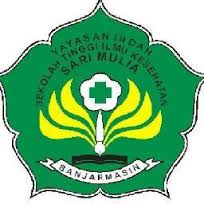 SKRIPSIUntuk Memenuhi Salah Satu Syarat Memperoleh GelarSarjana Sains TerapanOlehHilmahNIM : SDIV16533PROGRAM STUDI DIPLOMA IV BIDAN PENDIDIK SEKOLAH TINGGI ILMU KESEHATAN SARI MULIABANJARMASIN2017